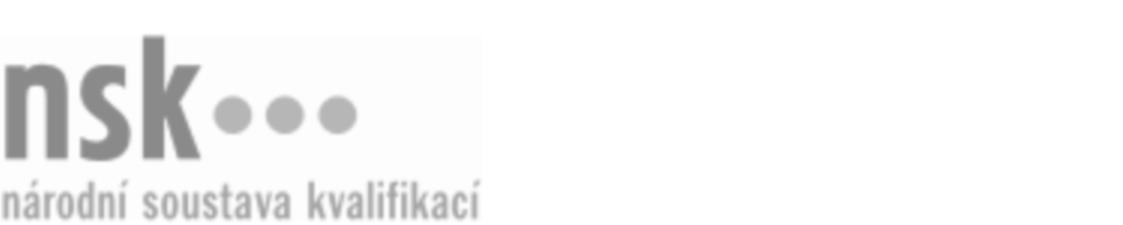 Další informaceDalší informaceDalší informaceDalší informaceDalší informaceDalší informaceMontér/montérka hydroizolací plochých střech (kód: 36-038-H) Montér/montérka hydroizolací plochých střech (kód: 36-038-H) Montér/montérka hydroizolací plochých střech (kód: 36-038-H) Montér/montérka hydroizolací plochých střech (kód: 36-038-H) Montér/montérka hydroizolací plochých střech (kód: 36-038-H) Montér/montérka hydroizolací plochých střech (kód: 36-038-H) Montér/montérka hydroizolací plochých střech (kód: 36-038-H) Autorizující orgán:Autorizující orgán:Ministerstvo průmyslu a obchoduMinisterstvo průmyslu a obchoduMinisterstvo průmyslu a obchoduMinisterstvo průmyslu a obchoduMinisterstvo průmyslu a obchoduMinisterstvo průmyslu a obchoduMinisterstvo průmyslu a obchoduMinisterstvo průmyslu a obchoduMinisterstvo průmyslu a obchoduMinisterstvo průmyslu a obchoduSkupina oborů:Skupina oborů:Stavebnictví, geodézie a kartografie (kód: 36)Stavebnictví, geodézie a kartografie (kód: 36)Stavebnictví, geodézie a kartografie (kód: 36)Stavebnictví, geodézie a kartografie (kód: 36)Stavebnictví, geodézie a kartografie (kód: 36)Povolání:Povolání:Montér střešních hydroizolacíMontér střešních hydroizolacíMontér střešních hydroizolacíMontér střešních hydroizolacíMontér střešních hydroizolacíMontér střešních hydroizolacíMontér střešních hydroizolacíMontér střešních hydroizolacíMontér střešních hydroizolacíMontér střešních hydroizolacíKvalifikační úroveň NSK - EQF:Kvalifikační úroveň NSK - EQF:33333Platnost standarduPlatnost standarduPlatnost standarduPlatnost standarduPlatnost standarduPlatnost standarduPlatnost standarduStandard je platný od: 21.10.2022Standard je platný od: 21.10.2022Standard je platný od: 21.10.2022Standard je platný od: 21.10.2022Standard je platný od: 21.10.2022Standard je platný od: 21.10.2022Standard je platný od: 21.10.2022Montér/montérka hydroizolací plochých střech,  29.03.2024 10:20:35Montér/montérka hydroizolací plochých střech,  29.03.2024 10:20:35Montér/montérka hydroizolací plochých střech,  29.03.2024 10:20:35Montér/montérka hydroizolací plochých střech,  29.03.2024 10:20:35Montér/montérka hydroizolací plochých střech,  29.03.2024 10:20:35Strana 1 z 2Další informaceDalší informaceDalší informaceDalší informaceDalší informaceDalší informaceDalší informaceDalší informaceDalší informaceDalší informaceDalší informaceDalší informaceDalší informaceÚplné profesní kvalifikaceÚplné profesní kvalifikaceÚplné profesní kvalifikaceÚplné profesní kvalifikaceÚplné profesní kvalifikaceÚplné profesní kvalifikaceÚplné profesní kvalifikaceÚplnou profesní kvalifikaci Montér hydroizolací plochých střech (kód: 36-99-H/22) lze prokázat předložením osvědčení o získání některé z uvedených profesních kvalifikací:Úplnou profesní kvalifikaci Montér hydroizolací plochých střech (kód: 36-99-H/22) lze prokázat předložením osvědčení o získání některé z uvedených profesních kvalifikací:Úplnou profesní kvalifikaci Montér hydroizolací plochých střech (kód: 36-99-H/22) lze prokázat předložením osvědčení o získání některé z uvedených profesních kvalifikací:Úplnou profesní kvalifikaci Montér hydroizolací plochých střech (kód: 36-99-H/22) lze prokázat předložením osvědčení o získání některé z uvedených profesních kvalifikací:Úplnou profesní kvalifikaci Montér hydroizolací plochých střech (kód: 36-99-H/22) lze prokázat předložením osvědčení o získání některé z uvedených profesních kvalifikací:Úplnou profesní kvalifikaci Montér hydroizolací plochých střech (kód: 36-99-H/22) lze prokázat předložením osvědčení o získání některé z uvedených profesních kvalifikací:Úplnou profesní kvalifikaci Montér hydroizolací plochých střech (kód: 36-99-H/22) lze prokázat předložením osvědčení o získání některé z uvedených profesních kvalifikací: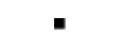 Montér/montérka hydroizolací plochých střech (kód: 36-038-H)Montér/montérka hydroizolací plochých střech (kód: 36-038-H)Montér/montérka hydroizolací plochých střech (kód: 36-038-H)Montér/montérka hydroizolací plochých střech (kód: 36-038-H)Montér/montérka hydroizolací plochých střech (kód: 36-038-H)Montér/montérka hydroizolací plochých střech (kód: 36-038-H)Montér/montérka hydroizolací plochých střech (kód: 36-038-H)Montér/montérka hydroizolací plochých střech (kód: 36-038-H)Montér/montérka hydroizolací plochých střech (kód: 36-038-H)Montér/montérka hydroizolací plochých střech (kód: 36-038-H)Montér/montérka hydroizolací plochých střech (kód: 36-038-H)Montér/montérka hydroizolací plochých střech (kód: 36-038-H)Montér/montérka hydroizolací plochých střech,  29.03.2024 10:20:35Montér/montérka hydroizolací plochých střech,  29.03.2024 10:20:35Montér/montérka hydroizolací plochých střech,  29.03.2024 10:20:35Montér/montérka hydroizolací plochých střech,  29.03.2024 10:20:35Montér/montérka hydroizolací plochých střech,  29.03.2024 10:20:35Strana 2 z 2